Inboard Racing Commission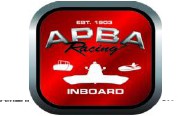 Jersey Speed SkiffSAFETY INSPECTION  revised 4-18To Be Completed by Contestant: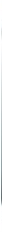 Boat Number   	Class   	Boat Name   	Driver Helmet: Type   	 Rider Helmet: Type   	 Snell #   	                   Snell #   	 C o l o r   	 C o l o r   	Driver Capsule Jacket: Category  B Rider Capsule Jacket:  Category  B Sling: Rating in Pounds/Leg  	# Of Legs  	Pull Test Date (3 Yr. Max)  	Driver Restraint Belts:	Material:	(  ) Nylon    ( ) Poly	Width   	Release:	(  ) Le v e r	( ) R o t a r y Expiration Date     		Reinforced Cockpit Certification#	(must be permanently mounted in boat) (Yes) (No )To Be Completed By Inspector:Hull(  )  4th Forward Bulkhead & Foam -	(minimum of 14” high from floor and 30” back from bow stem with this area filled completely with 2 pound density marine flotation foam) – as of June 01, 2010( ) Steering( )  Rudder and Bracket  ( ) Strut( )  Sling  Attachment Lift  Points – Accessible for  viewing ( ) Motor Mounts( ) Battery Mounts(  ) Engine Shut Off Switch	(accessible to both driver & riders reach while harnessed in their seats) ( ) Propshaft Collars (2 screw or Split)( )  Fuel tank mounts ( ) Fuel LinesSafety Cage( )  Minimum 2” Clearance  Above  Driver/Riding  Mechanic to Cage bars ( ) Attachment PointsTrailer( ) Trailer Numbers(  )  Fire  Extinguisher (minimum 3A30BC rating)	Date (5 year max)  	Inspector	Event  	Boat Rep	Date  	